Product Sell Sheet/ Order FormAll Clean Natural – Sanitization WipesTO PLACE ORDER:                   Fill in below chart with required informationSend your customer purchase order and order form, as per instructions.Customer Purchase Orders will no longer be accepted after July 10, 2020 Key Information: 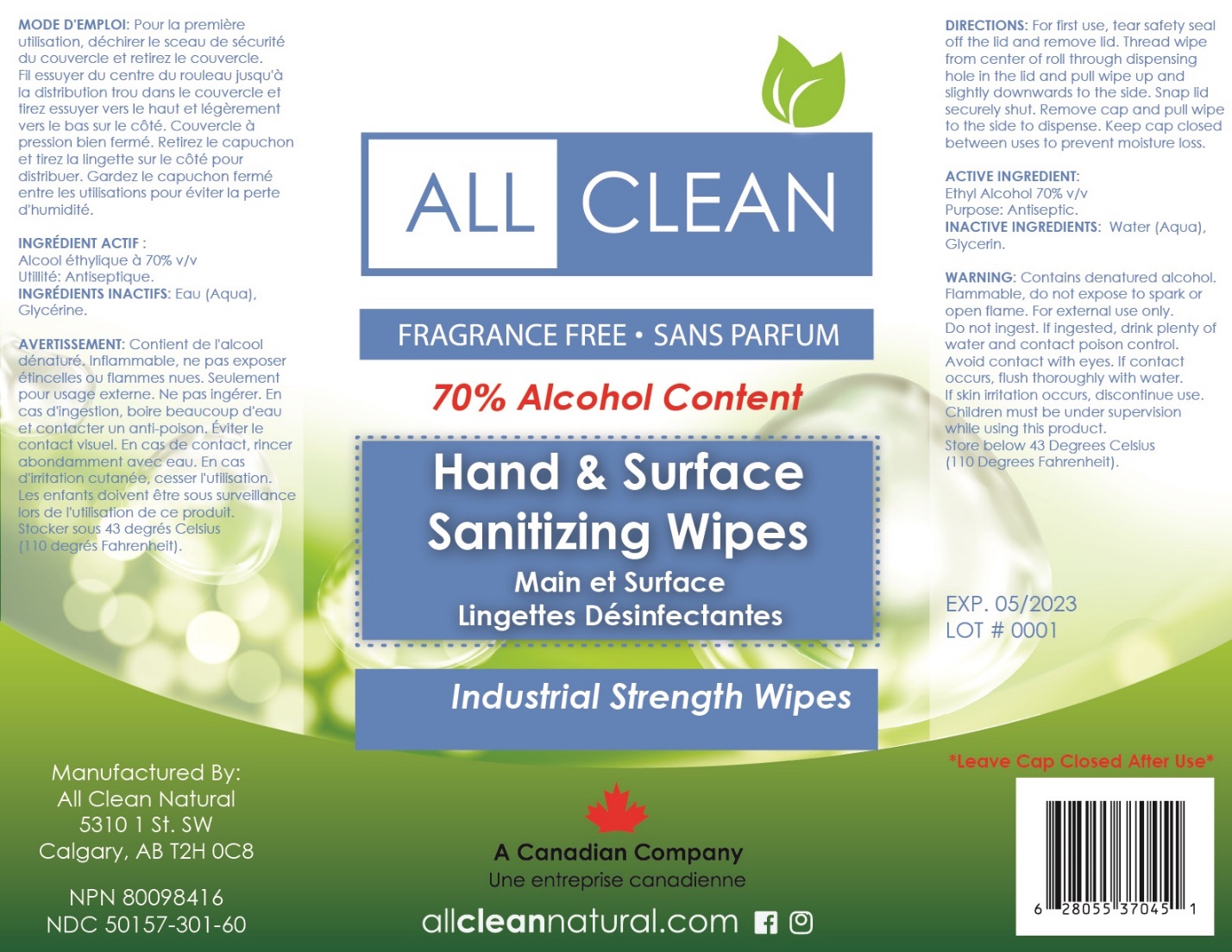  Customer NameAccount #Ship to AddressPO #QTYContact Name Info TypeDetailsItem TypeSanitization WipesCertificationNPN: 80101807 Part NumberUPC: 628055370468DescriptionAll Clean Natural Sanitizing Wipes70% Ethyl Alcohol v/v., Purified Water, Glycerin. Wipe Size: 5” x 5” Volume: 2.25 L Highly saturated, multi-use wipes WHO recommended formula and Health Canada Approved Safe to use on electronics including smartphones and tabletsProduct has been approved by Grainger Canada product compliance team Country of OriginCanadaMOQ1 case (4 pails per case)Pack Size270 wipes per pailQty Available6000 pails production per weekEst. Arrival Time2-3 weeksSell Price$180.00 per case